На основании  части 4 статьи 15 Федерального закона от 06.10.2003г.      № 131-ФЗ «Об общих принципах организации местного самоуправления в Российской Федерации», Устава муниципального образования  Старопольское сельское поселение Сланцевского муниципального района Ленинградской области, совет депутатов муниципального образования Новосельское сельское поселение Сланцевского муниципального района  Ленинградской области РЕШИЛ:1.Передать с 01.01.2021 года по 31.12.2021 года муниципальному образованию Сланцевский муниципальный район Ленинградской области  полномочия муниципального образования Старопольское сельское  поселение   Сланцевского муниципального района Ленинградской области по решению вопросов местного значения поселения по организации библиотечного обслуживания населения, комплектованию и обеспечению сохранности библиотечных фондов библиотек поселения. 2.Поручить главе администрации муниципального образования Старопольское сельское поселение Сланцевского муниципального района Ленинградской области заключить соглашение с администрацией муниципального образования Сланцевский муниципальный район Ленинградской области о передаче полномочий, указанных в пункте 1 настоящего решения.Району передаются следующие полномочия:-организация библиотечного обслуживания населения;-комплектование библиотечных фондов библиотек поселения;-обеспечение сохранности библиотечных фондов библиотек поселения.Действие заключенного соглашения может быть прекращено досрочно при нецелевом расходовании бюджетных средств, при невыполнении или несвоевременном выполнении сторонами своих обязанностей, по обоюдному согласию сторон, оформленному в письменном виде (в том числе в случае наступления обстоятельств, при которых дальнейшее осуществление полномочий становится невозможным и/или нецелесообразным).3.Предусмотреть в бюджете муниципального образования Старопольское сельское поселение Сланцевского муниципального района Ленинградской области на 2021 год межбюджетные трансферты муниципальному образованию Сланцевский муниципальный район Ленинградской области на финансовое обеспечение исполнения переданных полномочий в сумме 994 500 (Девятьсот девяносто четыре тысячи пятьсот) рублей 00 копеек.Принятые полномочия администрацией Сланцевского муниципального района Ленинградской области осуществляются за счет межбюджетных трансфертов, предоставляемых в соответствии со сводной бюджетной росписью и кассовым планом бюджета муниципального образования Старопольское сельское поселение Сланцевского муниципального района Ленинградской области  на текущий год ежемесячно до 10-го числа равными долями в размере 1/12 годовой суммы.Объем средств, предоставляемых из бюджета муниципального образования Старопольское сельское поселение Сланцевского муниципального района Ленинградской области в бюджет муниципального образования Сланцевский муниципальный район Ленинградской области на осуществление полномочий определяется из затрат, связанных с выполнением полномочий по решению вопросов местного значения поселения по организации библиотечного обслуживания населения, комплектованию и обеспечению сохранности библиотечных фондов библиотек поселения. 4.Опубликовать  настоящее  решение в официальном приложении к газете «Знамя труда» и разместить на  сайте  Старопольского сельского поселения.       	5.Настоящее решение вступает в силу на следующий день после официального опубликования.       	6. Контроль над исполнением настоящего решения возложить на постоянную комиссию совета депутатов по бюджету, налогам и тарифам.Глава муниципального образования                                  А.С.Жук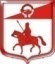 СОВЕТ ДЕПУТАТОВмуниципального образования Старопольское сельское поселениеСланцевского муниципального района Ленинградской областизаседание четвертого созыва)                                                               Р Е Ш Е Н И Е18.11.2020                                                                                          № 102-сдО передаче  полномочий по решению вопросов местного значения муниципального образования Старопольскоесельское поселение Сланцевского муниципального  района Ленинградскойобласти по организации библиотечного обслуживания населения, комплектованию и обеспечению сохранности библиотечных фондов библиотек поселения на 2021 год